Communications Alliance Operations Council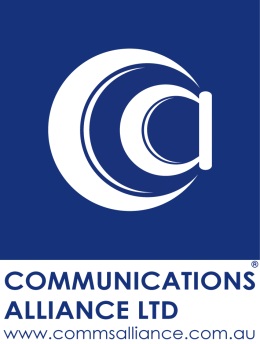 MembershipOrganisation.au Domain Administration (auDA)Aussie BroadbandBaker McKenzieEricssonHuaweiInternational Copper Development AssociationFoxtelGoogleKing & Wood MallesonsMNF GroupnbnNokiaOptusPatrick Fair AssociatesPivotelSuperloopTelstraTPG TelecomTwilioVocus